РЕЗЮМЕ ВЫПУСКНИКА ИНЖЕНЕРНО-ЭКОНОМИЧЕСКОГО ФАКУЛЬТЕТАІ. Общие сведения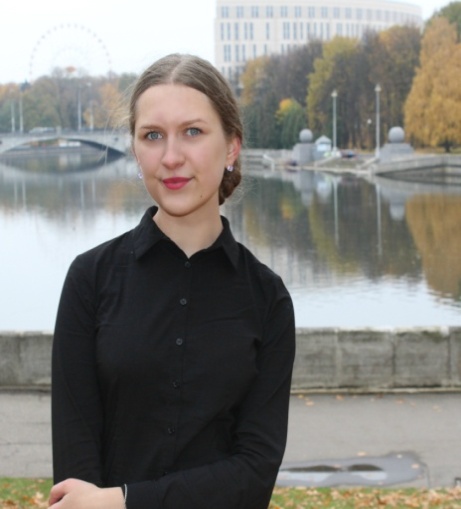 *По желанию выпускника, для открытого представления в сети интернет.ІІ. Результаты обученияІІІ. СамопрезентацияФамилия, имя, отчество     Гардееня Дарья СергеевнаДата рождения/гражданство20.03.1998/РБФакультетИнженерно-экономическийСпециальностьМенеджмент (международный)Семейное положениеНе замужемМесто жительства (указать область, район, населенный пункт)г. МинскE-maildasha-gardeenya@mail.ruСоциальные сети (ID)*www.facebook.com/DashaGardeenyaViber+375 33 374-46-24Моб. телефон+375 29 319-18-41Основные дисциплины по специальности, изучаемые в БГТУДисциплины курсового проектирования1. Управление организацией, управление персоналом2. Экономика 3. Внешнеэкономическая деятельность4. Международный, инновационный менеджмент5. Бизнес-планирование...Макроэкономика Экономика организации Бизнес-планированиеВнешнеэкономическая деятельностьИнвестиционное проектированиеОсновные технологии лесного комплексаМеждународный экологический менеджментИнновационный менеджментФинансы и финансовый менеджментСредний балл по дисциплинам специальности8,8Места прохождения практикиОАО «МИНСК КРИСТАЛЛ» – управляющая компания холдинга ОАО «МИНСК КРИСТАЛЛ ГРУПП»; ОАО «Керамин»Владение иностранными языками (указать язык); наличие международных сертификатов: ТОЕFL, FСЕ/САЕ/СРЕ, ВЕС и т.д.Английский язык (B1)
Немецкий язык (А2)Дополнительное образование (курсы, семинары и др.)Удостоверение о получении общественной профессии «Internet/Intranet – технологии в профессиональной деятельности»; «Референт-переводчик технической литературы (английский язык)» (ФОП БГТУ)Компетенции по использованию современных программных продуктовMS Office/Word/Exсel/PowerPoint(хороший уровень пользователя)Научно-исследовательская работа (участие в проектах, конкурсах, конференциях, публикации и др.)67 научно-техническая конференция учащихся, студентов и магистрантов БГТУ с докладом на тему «Концептуальные подходы к реформированию бюджетных отношений Республики Беларусь» (публикация в сборнике);Участие в конкурсе бизнес-идей и проектов, проходящего в рамках Республиканского стартап-мероприятия «Молодежь в предпринимательстве 2016»Международный форум студенческой и учащейся молодежи «Первый шаг в науку – 2016» с докладом «Трудовой потенциал, как фактор экономического роста» (публикация в сборнике);Международный форум «Культура и экология – основы устойчивого развития России» с докладом « Умные здания» (публикация в сборнике);Ярмарка инновационных идей SMARTPATENT-16 в рамках инновационной недели «INMAX’16» (публикация в сборнике);68 научно-технической конференции учащихся, студентов и магистрантов БГТУ по экономике с докладом на тему «Особенности бизнес-планирования на предприятиях органического сельского хозяйства»,  « Marketing with zero budget» (публикация в сборнике);XII Республиканской научно-практической конференции студентов, аспирантов и магистрантов «Социально ориентированная экономика Республики Беларусь: проблемы и перспективы развития» с докладом «Необходимость развития персонала в условиях инновационной экономики» (публикация в сборнике);Республиканская олимпиаде по менеджменту (командный диплом за лучшее представление ситуационного задания, диплом за практическую значимость реферата « Повышение качества в сельском хозяйстве – увеличение экспортного потенциала страны» в области экологической сертификации»).Ярмарка инновационных идей SMARTPATENT-17 (публикация в сборнике);V Международный форум «Культура и экология – основы устойчивого развития России. Проблемы и перспективы «зеленого роста» с докладом «Повышение потенциала использования возобновляемых источников энергии» (публикация в сборнике);Третья международная научная студенческая конференция «Управление персоналом в глобальном мире», доклад на тему «Последние тренды в управлении персоналом: новые идеи, новые методики» (публикация в сборнике);Республиканский конкурс социальной рекламы «Молодежный взгляд»69 научно-техническая конференция учащихся, студентов и магистрантов БГТУ по экономике с докладом на тему «Концепции взаимодействия в современных условиях»,  « Принципы и механизмы корпоративного управления» (публикация в сборнике);Семьдесят первая Всероссийская научно-техническая конференция студентов, магистрантов и аспирантов с докладом « К. Прахалад, Д. Тис– концепции взаимодействия в современных условиях»Республиканская олимпиада по менеджменту (команда заняла 3 место);Четвертая международная научная студенческая конференция «Управление персоналом в глобальном мире», доклад на тему «Сущность, создание и продвижение HR-бренда современных организаций» (публикация в сборнике).Ярмарка инновационных идей SMARTPATENT-18 (публикация в сборнике).Стажировки/Опыт работыЖизненные планы, хобби и планируемая сфера деятельностиПостоянное усовершенствование знаний и навыков. Желание развиваться в сфере международного менеджмента.Личные качестваТрудолюбие, инициативность, настойчивость, ответственность, исполнительность, коммуникабельностьЖелаемое место работы (область/город/предприятие)г. Минск